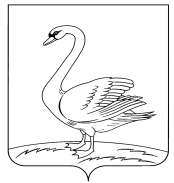 РАСПОРЯЖЕНИЕ главы администрации сельского поселения Куликовский сельсовет Лебедянского муниципального района Липецкой области 04.03.2020 г.                             с. Куликовка Вторая                             №  9О расходовании средств из резервного фонда На основании положения о порядке расходования средств из резервного фонда администрации сельского поселения Куликовский сельсовет, разработанного в соответствии со ст. 81 Бюджетного кодекса Российской Федерации и статьи 17 Положения о бюджетном процессе сельского поселения Куликовский сельсовет: Выделить из резервного фонда администрации сельского поселения Куликовский сельсовет Лебедянского муниципального района Липецкой области средства на оказание материальной помощи труженикам тыла ВОВ  к празднованию Дня Победы 9 Мая в сумме 9 000,00 (девять тысяч рублей) следующим гражданам: Глава сельского поселенияКуликовский сельсовет  Лебедянского района                                                                 А.В. Зайцев           Приложение № 1к распоряжению Главы сельского поселения                                                                               Куликовский сельсовет Лебедянского района №  9 от 04.03.2020г.СМЕТАНа оказание материальной помощи труженикам тыла ВОВ к празднованию Дня Победы 9 МаяСредства на оказание материальной помощи труженикам тыла ВОВ  к празднованию Дня Победы 9 МаяИТОГО: 9000,00 (девять тысяч рублей) Глава  сельского поселенияКуликовский сельсовет Лебедянского района                                                                        А.В. Зайцев  Старший специалист 1 разряда                                                        Л.А. Рвачева № п/пФ.И.О.НаименованиеДата рожденияМесто жительстваСумма1Боровских Анна Егоровна Труженик тыла 24.11.1931с. Донские Избищи1 000,002Васильева Александра ИвановнаТруженик тыла04.11.1927д. Ключи1 000,003Зайцева Клавдия Алексеевна Труженик тыла15.08.1930с. Куликовка Вторая1 000,004Зубарева Анна МихайловнаТруженик тыла19.07.1932с. Донские Избищи1 000,005Матюнина Клавдия АндреевнаТруженик тыла01.01.1930с. Куликовка Вторая1 000,006Рассказова Анна МихайловнаТруженик тыла03.02.1932д. Дубровка1 000,007Рощупкина Раиса НиколаевнаТруженик тыла24.07.1930с. Куликовка Вторая1 000,008Филяева Анна ФедоровнаТруженик тыла25.01.1931с. Куликовка Вторая1 000,009Языкова Нина НиколаевнаТруженик тыла12.04.1930с. Донские Избищи1 000,00ИТОГО9 000,00НаименованиеКоличество человекСумма на одного человека, руб.ВсегоТруженики тыла91 000,009 000,00ИТОГО9 000,00